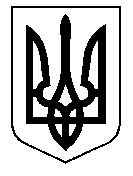 ТАЛЬНІВСЬКА РАЙОННА РАДАЧеркаської областіР  І  Ш  Е  Н  Н  Я14.07.2015                                                                                    № 40-9/VI                                              Про затвердження списку народних засідателівВідповідно до статей 43, 59 Закону України «Про місцеве самоврядування в Україні», статей  59, 60 Закону України «Про судоустрій і статус суддів», на підставі подання Тальнівського районного суду Черкаської області, розглянувши пропозиції комісії районної ради з формування списку народних засідателів, врахувавши згоду осіб, щодо включення їх до списку народних засідателів та висновки постійної комісії районної ради з питань забезпечення законності, правопорядку, прав і свобод громадян,  районна рада  ВИРІШИЛА:1. Затвердити список народних засідателів, на території, на яку поширюється юрисдикція Тальнівського районного суду  згідно з додатком.2. Направити дане рішення в Тальнівський районний суд Черкаської області , оприлюднити в місцевих засобах масової інформації та на офіційному вебсайті районної ради.3. Контроль за виконанням  рішення покласти на постійну комісію районної ради  з питань забезпечення законності, правопорядку, прав і свобод громадян.Голова районної ради                                                               Н.РуснакЗАТВЕРДЖЕНОрішення районної ради14.07.2015 № 40-9/УІСписок народних засідателів, на території, на яку поширюється юрисдикція Тальнівського районного суду  Керуючий справамивиконавчого апарату районної ради                                                       В.Карпук№ п\пПрізвище, ім’я, по батьковіРік народженняНазва населеного пункту проживання1.Бевзенко Микола Прокопович2.Блюма Анастасія Іванівна3.Василюк Михайло Іванович4.Геращенкова Тетяна Валеріанівна 5.Книш Юрій Борисович 6.Притуляк Олена Павлівна7.Солодько Олег Володимирович8.Швець Володимир Григорович